科技部大眾科學教育專題系列講座「週末Let’s go!分享大師視野」110年度秋季論題-在人類世呼喊新啟蒙運動─暖化篇 為增進社會大眾對科學有更深入的瞭解，科技部結合東海大學及國立自然科學博物館資源，共同規劃出一系列近週末的大眾科學教育專題演講，邀請不同科學領域的傑出專家學者，深入淺出地引領大眾窺探科學發現的趣味與甜苦，並融入人文、倫理、藝術與社會關懷的對話，以期兼顧科學普及與人文涵養的提升。本系列演講活動皆免費參加，因座位有限，歡迎個人或團體提前報名。參加者皆可獲贈《科學發展》月刊，贈完為止。現場發送講座認證卡，單季集滿四場講座認證章，即可兌換科博館招待券，贈完為止。本活動可登錄於公務人員終身學習網、教師研習時數。演講現場網路直播：https://goo.gl/8QoSfT，歡迎收看。手機觀看請掃描下方直播QR code。歷年講座影片線上觀看：http://knowledge.colife.org.tw/weekendshare。計畫主持人：周文豪 研究員/ 東海大學。共同主持人：張鈞翔 研究員/ 國立自然科學博物館地質學組。協同主持人：薛富盛 校長 蔡新聲 講座教授 / 國立中興大學。活動聯繫人：助理 林志鴻 / 04-23226940 #785。報名方式：電話報名：04-23226940 #785，聯絡人：林先生，時間：週一至週五 10:00~16:00，活動當天請直接至現場報名。電子信箱報名：masterview2012@gmail.com，請檢附姓名、聯絡方式及報名場次，並收到回覆才算報名成功。網路報名：https://forms.gle/dDjkhN8EftBNrWt69，填寫姓名、聯絡方式，選擇報名場次，按下『提交』即可。注意事項：以簽到單為準，若有連續2場次未簽到者，後面所有的場次報名一律取消，且不通知，仍可重新報名。若於報名成功後，有無法到場之場次，請主動提前通知，將不取消其餘場次。主辦單位有權修改、暫停或取消本活動，活動資訊請以週末Let’s go!分享大師視野https://www.facebook.com/go.masterview網路公告為主。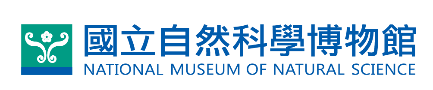 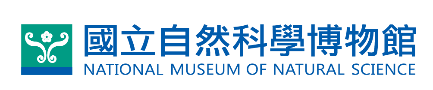 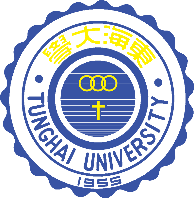 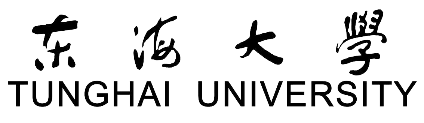 協辦單位：   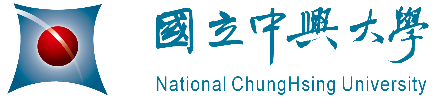 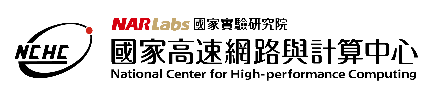 補助單位： 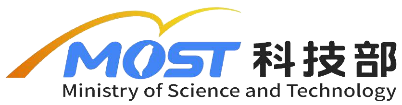 相關資訊及QR code如下：Facebook粉絲專頁網址- https://www.facebook.com/go.masterview(也有直播)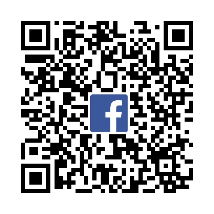 加入LINE好友網址- https://line.me/R/ti/p/%40tmh6895s，或在LINE搜尋「@tmh6895s」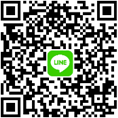 Youtube直播網址- https://goo.gl/8QoSfT (請點選直播中影片)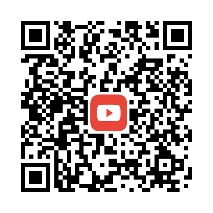 網路報名網址- https://forms.gle/dDjkhN8EftBNrWt69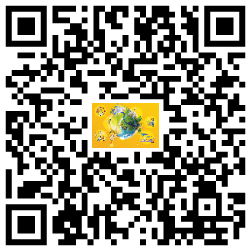 演講時間：週五 14:00~16:00  演講地點：國立自然科學博物館生命科學廳B1多用途劇場演講時間：週五 14:00~16:00  演講地點：國立自然科學博物館生命科學廳B1多用途劇場演講時間：週五 14:00~16:00  演講地點：國立自然科學博物館生命科學廳B1多用途劇場演講時間：週五 14:00~16:00  演講地點：國立自然科學博物館生命科學廳B1多用途劇場日期講題講者地點110/10/15(五)馴化動物與野生動物帶我認識臺灣的地景與氣候朱有田 教授國立台灣大學動物科學技術學系多用途劇場110/10/22(五)由數據農業談地方的資料如何創生吳君孝 總經理DataYoo悠由數據應用股份有限公司多用途劇場110/10/29(五)生於憂患死於安樂的生態演化觀沈聖峰 研究員中央研究院生物多樣性研究中心多用途劇場110/11/12(五)氣候變遷的社會學想像劉仲恩 副教授國立台灣大學社會學系多用途劇場110/11/19(五)臺灣地區空氣品質的時空分布及變遷趨勢周崇光 研究員/執行長
中央研究院環境變遷研究中心/空氣品質專題中心多用途劇場110/12/03(五)我在南極上空看地球林映岑 助理教授國立中央大學太空科學與工程學系/太空科學與科技研究中心多用途劇場110/12/10(五)全球暖化下臺灣氣候變遷的趨勢與風險陳永明 組長國家災害防救科技中心氣候變遷組多用途劇場110/12/17(五)微藻的碳循環經濟及反轉暖化張嘉修 講座教授/院長東海大學化學工程與材料工程學系/工學院多用途劇場